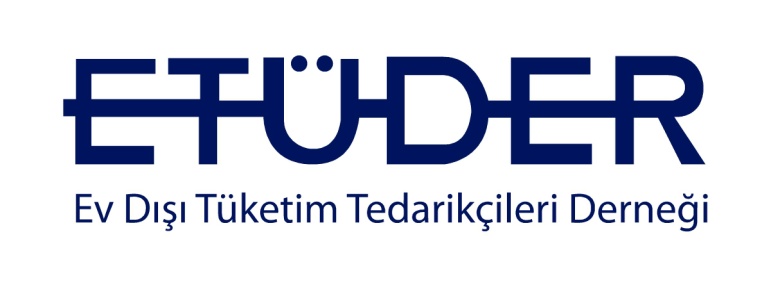 ÜYELİK TALEP FORMUTarih…………….	Ev Dışı Tüketim Tedarikçileri Derneğine ……………………………………………………….. Tüzel kişiliği ile üye olunmasına, firmamızı dernek üyeliğinde Sn. …………………..…… ın temsil etmesine karar verilmiştir. Ev Dışı Tüketim Tedarikçileri Derneği amaç ve çalışma konuları ile, Ana Tüzük hükümlerini bütün şartları ile kabul ediyoruz, gerekli üyelik koşullarına sahip olduğumuz için üyeliğimizin kabulünü rica ediyoruz.Ad SoyadÜnvanKaşe İmzaEkler : Üye bilgi formuİmza Sirküleri